NENNFORMULAR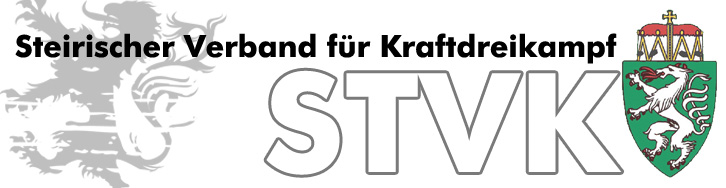 Steirische und Kärntnerische Landesmeisterschaft  2015FÜR DAMEN UND HERREN DER ALLGEMEINEN KLASSE SOWIE JUGEND JUNIOREN UND MASTERS (AK I, AK II, AK III & AK IV) PUNKTEWERTUNG FÜR MASTERS UND MANNSCHAFTDer Verein ………………………………………………….nennt folgende AthletInnen für o. g. Meisterschaft:Nenngeld: Bezahlung bei der Abwage………………………………….	……………………………………..	…………………………………..Datum		Unterschrift			    VereinKlasseNameJahrgangLeistung